                                                               Opakujeme čísla                                           3.DMeno a priezvisko: .................................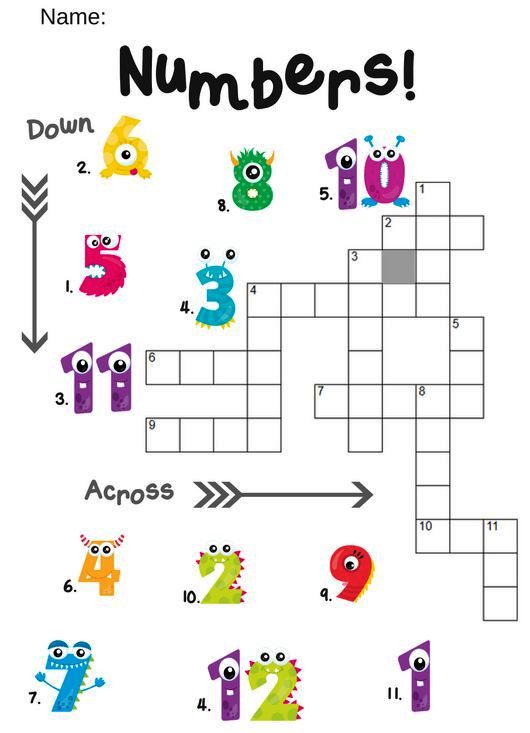 